　　　　（公募要領様式５・交付規程様式第９－２）年    月    日独立行政法人中小企業基盤整備機構　理事長　殿  　　　　　　　　　　　　　　　　　　住　　所名　　称代表者の役職・氏名　　　　　　　印令和２年度補正予算　小規模事業者持続化補助金＜コロナ特別対応型＞に係る補助金概算払請求書小規模事業者持続化補助金＜コロナ特別対応型＞交付規程第２０条第２項の規定に基づき、補助金を下記のとおり請求します。記１．補助事業名　　　　小規模事業者持続化補助金事業　　　　（　年　月　日申請（第　回受付締切分））２．請求金額　　交付決定額×５０％の金額３．必要書類　　・市区町村発行の売上減少証明書＜20％以上売上減少＞、もしくはｾｰﾌﾃｨｰﾈｯﾄ保証4号の認定書（ｺﾋﾟｰ可）・当該口座の情報が記載された預金通帳のページのコピー４．振込先金融機関名、金融機関コード、支店名、店番号、預金の種別、口座番号および預金の名義（カタカナ）　　＊以下の７項目（カタカナの名義含む）が記載された当該口座の預金通帳のページのコピーを添付すること。【参考：通帳のコピーイメージ】※下記の7項目が確認できるページのコピーを送付ください。（インターネットバンキング等、紙の通帳がない場合も同様です。）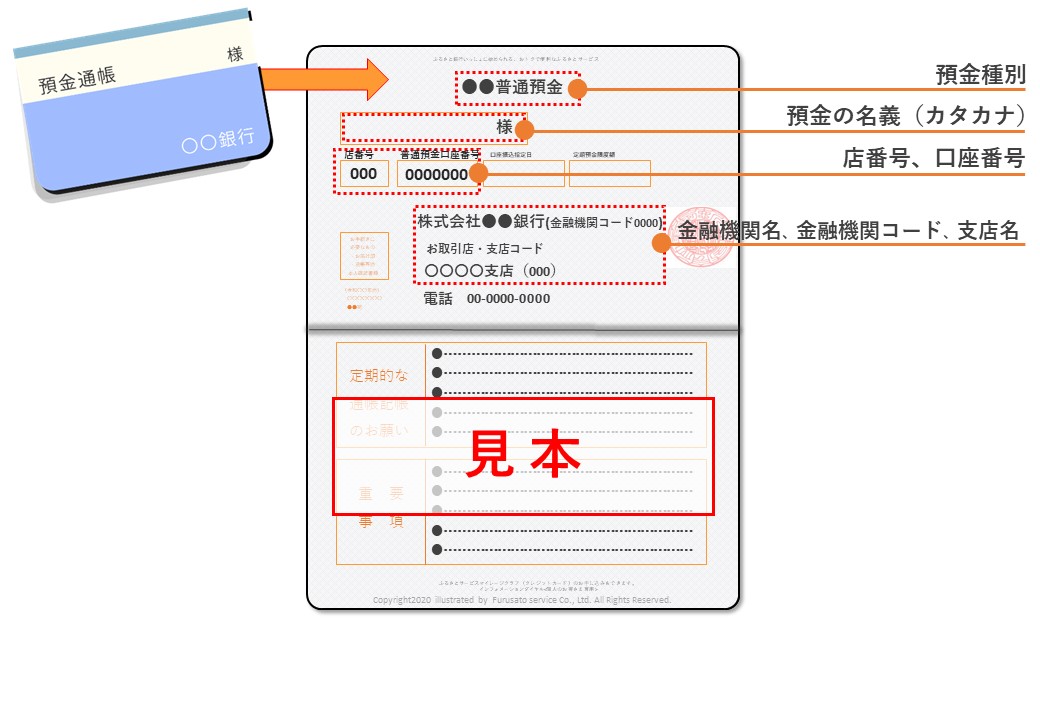 振込先金融機関名金融機関コード（４桁）支店名店　　番　　号（３桁）預金の種別口座番号預金の名義(カタカナ)地方事務局使用欄地方事務局使用欄地方事務局使用欄地方事務局使用欄全国商工会連合会使用欄全国商工会連合会使用欄全国商工会連合会使用欄全国商工会連合会使用欄全国商工会連合会使用欄全国商工会連合会使用欄通帳と照合データ入力データ照合①送付日データ照合②送付日データ照合③データインポート日振込日完了日印印印／印／印／／／